    桃園市進出口商業同業公會 函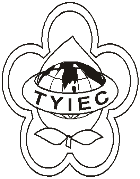          Taoyuan Importers & Exporters Chamber of Commerce桃園市桃園區春日路1235之2號3F           TEL:886-3-316-4346   886-3-325-3781   FAX:886-3-355-9651ie325@ms19.hinet.net     www.taoyuanproduct.org受 文 者：各會員發文日期：中華民國109年7月6日發文字號：桃貿豐字第20179號附    件：如文主   旨：為協助業者瞭解進出口相關制度及法規，經濟部國際貿         易局委託群策公關顧問有限公司於109年7月至9月間         分別於基隆、台北、新竹及台中辦理6場 「輸出入管理及            海關通關實務說明會」、 「產證管理及海關通關實務(進出口產            地標示)說明會」(議程如附件)，敬請會員踴躍報名參加，說   明：          依據經濟部國際貿易局109年6月30日貿服字第         1090151630號函辦理。理事長  簡 文 豐